Minutes of A Regularly Scheduled Meeting of the Planning Commission for the City of Westwood Hills, Kansas, August 19th, 2021A meeting of the Westwood Hills Planning Commission was held by Zoom on the 19th day of August 2021.  Public notice had been properly given of the meeting tonight.  Present were members, Erik LaPrade, Norman Friedman, Michael E. Whitsitt, Lyle Miller (Chairman), Sollie Flora, Chris Fein and Bryce Crady. Also, present were Beth O’Bryan, City Clerk, Mayor Paula Schwach, and David Schmitz.  Chris Fein and Bryce Crady disqualified themselves from the Pollock project discussed below.  A quorum being present for both applications, even after Commissioners Fein and Crady are not considered.  Chairman Miller called the meeting to order at 7:05 p.m. 1908 W. 49th Street was the first item on the agenda.  David Schmitz, the owner, presented his application.  The application is for an extended driveway on this house, with a pad next to the front sidewalk.  Code section 5-308 was discussed extensively.  The general consensus of the Commission was that this pad will not comply.  Motion was made by Mr. Whitsitt to deny the application.  Said motion was seconded and unanimously approved.  Consideration of the permeability of the pavers intended to be used was considered irrelevant in light of the above motion.  The owner was asked to bring back a better drawing which would show the portion of the lot which is covered by non-permeable materials.  1926 W. 50th Terrace is the next item on the agenda.  Mr. Fein and Mr. Crady presented this application on behalf of the homeowner, Graham Pollock.  Messrs. Fein and Crady disqualified themselves from acting as commissioners on this application.  SHPO has determined that this is a non-contributing house, because of the 1981-1982 addition to this house.  SHPO also said they had no objection to the application. Discussion was had about the contemporary nature of the house and windows.  Divided light is not required on this style of house, because it has never had divided light windows.  Commissioner Friedman commented that the planned windows are larger than the current windows, but the new windows are consistent with the current windows.  Commissioner LaPrade is an adjoining neighbor and signed the application as such.  Mr. Fein had not produced an east elevation for the plan. Mr. Whitsitt moved for the approval of the application, provided that the owner submits an east elevation which can be approved by Chairman Miller and Commissioner LaPrade.  Said motion was seconded and unanimously approved.Upon motion made, seconded, and unanimously approved, the meeting was adjourned at 7:53 p.m.____________________________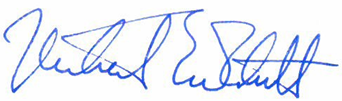 Michael E. Whitsitt, Secretary